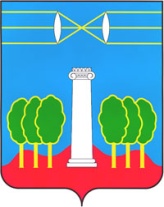 АДМИНИСТРАЦИЯГОРОДСКОГО ОКРУГА КРАСНОГОРСКМОСКОВСКОЙ ОБЛАСТИПОСТАНОВЛЕНИЕ__________№__________28.11.2018 № 3168/11Об утверждении Протокола № 2 заседания Единой комиссии по определению победителей конкурса на предоставление в 2018 году субсидии субъектам малого и среднего предпринимательстваВ целях реализации мероприятий муниципальной программы городского округа Красногорск «Развитие малого и среднего предпринимательства» на 2017-2021 г.г., утверждённой постановлением администрации Красногорского муниципального района от 03.10.2016              № 2067/10 (с изменениями и дополнениями) постановляю:Утвердить Протокол от 22.11.2018 № 2 заседания Единой комиссии по определению победителей конкурса на предоставление в 2018 году субсидии на частичную компенсацию субъектам малого и среднего предпринимательства затрат, связанных с приобретением оборудования в целях создания и (или) развития, и (или) модернизации производства товаров (работ, услуг).Утвердить Протокол от 22.11.2018 № 2 заседания Единой комиссии по определению победителей конкурса на предоставление в 2018 году субсидии субъектам малого и среднего предпринимательства, связанным с производством товаров (работ, услуг) и развитием социально-ориентированного предпринимательства, на частичную компенсацию затрат по арендной плате помещений.Перечислить Индивидуальному предпринимателю Климовой Екатерине Вячеславовне субсидию на частичную компенсацию затрат, связанных с приобретением оборудования в целях создания и (или) развития, и (или) модернизации производства товаров (работ, услуг), за счет средств бюджета городского округа Красногорск в размере 31 095 (Тридцать одна тысяча девяносто пять) рублей 00 копеек.Перечислить Индивидуальному предпринимателю Мартынову Сергею Алексеевичу субсидию на частичную компенсацию затрат, связанных с приобретением оборудования в целях создания и (или) развития, и (или) модернизации производства товаров (работ, услуг), за счет средств бюджета городского округа Красногорск в размере 129 488 (Сто двадцать девять тысяч четыреста восемьдесят восемь) рублей 00 копеек.Перечислить Обществу с ограниченной ответственностью «УК Черневская горка» субсидию на частичную компенсацию затрат, связанных с приобретением оборудования в целях создания и (или) развития, и (или) модернизации производства товаров (работ, услуг), за счет средств бюджета городского округа Красногорск в размере 800 000 (Восемьсот тысяч) рублей 00 копеек.Перечислить Индивидуальному предпринимателю Климовой Екатерине Вячеславовне субсидию на частичную компенсацию затрат по арендной плате помещений за счет средств бюджета городского округа Красногорск в размере 40 800 (Сорок тысяч восемьсот) рублей 00 копеек. Перечислить Индивидуальному предпринимателю Мартынову Сергею Алексеевичу субсидию на частичную компенсацию затрат по арендной плате помещений за счет средств бюджета городского округа Красногорск в размере 84 117 (Восемьдесят четыре тысячи сто семнадцать) рублей 00 копеек.Перечислить Индивидуальному предпринимателю Акбатыровой Марии Николаевне субсидию на частичную компенсацию затрат по арендной плате помещений за счет средств бюджета городского округа Красногорск в размере 300 000 (Триста тысяч) рублей 00 копеек.Перечислить Индивидуальному предпринимателю Петровой Ирине Леонидовне субсидию на частичную компенсацию затрат по арендной плате помещений за счет средств бюджета городского округа Красногорск в размере 300 000 (Триста тысяч) рублей 00 копеек.Опубликовать настоящее   постановление в  газете «Красногорские вести» и разместить на официальном сайте администрации городского округа Красногорск.11. Контроль за выполнением настоящего постановления возложить на заместителя главы администрации по инвестиционному развитию и связям с общественностью А.Д. Мамедова.Глава городского округа Красногорск	  		            Э.А. Хаймурзина       ВерноСтарший инспектор общего отдела управления делами                                                             Ю.Г. НикифороваИсполнитель                                                                                Ю.Е. БорисенкоРазослано: в дело (2), в прокуратуру, Коноваловой, Мамедову, Теряну, Французову, Борисову, Борисенко, Гереш, Теняевой, Кормилицыну, Зеленову.ЛИСТ СОГЛАСОВАНИЯС.Н. Иванова8-495-562-46-68ДатаСуть возражений, замечаний, предложенийФ.И.О. должностьЛичная подписьБорисенко Ю.Е.начальник отдела развития предпринимательства и инвестицийТерян Н.А. Начальник управления по инвестициям и развитию предпринимательстваМамедов А.Д.заместитель главы администрации по инвестиционному развитию и связям с общественностьюТеняева Е.А.начальник правового управления